О внесении изменений и дополнений в приложение к постановлению администрации города Канска № 1991 от 29.12.2012 года В соответствии с изменениями, внесенными в статью 19 Федерального закона от 12.06.2002 № 67-ФЗ «Об основных гарантиях избирательных прав и права на участие в референдуме граждан Российской Федерации», руководствуясь ст.30,35 Устава города Канска, ПОСТАНОВЛЯЮ:1. Приложение к постановлению	администрации города Канска «Об образовании избирательных участков, участков референдума сроком на пять лет» № 1991 от 29.12.2012 года, изложить в новой редакции, согласно приложению.2. Ведущему специалисту Отдела культуры администрации города Канска (Д.С. Чечекиной) опубликовать настоящее постановление в газете «Официальный Канск» и разместить на официальном сайте муниципального образования город Канск в сети Интернет.	4. Контроль за исполнением настоящего постановления возложить на заместителя Главы города Канска по правовому и организационному обеспечению, управлению муниципальным имуществом и градостроительству - начальника УАСИ Ю.С. Щербатых.5.    Постановление вступает в силу со дня официального опубликования.Глава города Канска                                                                 Н.Н. КачанПриложение к Постановлению администрации города Канска	от 11.09.2015 г.  № 1408Участковая избирательная комиссия № 119Центр – МБОУ СОШ № 2 (начальная школа), тел. 3-52-80, Улица Луначарского, 1ГОРОД КАНСККАНСК-3 1-Й ГОРОДОКДома №№ Все домаМИКРОРАЙОН ЛУГОВОЙДома №№ Все домаПЕРЕУЛОК КОЖЕВЕННЫЙДома №№ Все домаПЕРЕУЛОК УЧЕБНЫЙДома №№ Все домаУЛИЦА БОГРАДАДома №№ 2,4,10,12,13,14, 15, 16, 17, 18, 19,20,21, 21/1, 22,24,26УЛИЦА КАЙТЫМСКАЯДома №№ 114,116,118,120,120/1,122/1,177,178,179,191А,195.УЛИЦА КАЛИНИНАДома №№ 1, 3,5, 9,11,13,15,17УЛИЦА КОТЛЯРАДома №№ 2,4,6,8,10,12,14,16,18,20, 22, 22/1,26УЛИЦА КРАСНОЙ АРМИИДома №№ 1,2,3,3/3,4,6,8,10,12,14УЛИЦА КРАСНОПАРТИЗАНСКАЯДома №№ 106/1,106/2,106/3,106/4,106/5,121,123,125,127,129,131,133,135УЛИЦА ЛАЗОДома №№ 9,10,11,12,13,13/1,14,15,15/1,16,17,18,20,22УЛИЦА ЛУНАЧАРСКОГОДома №№ 9,11,13,15,16,17,18,19,20,22,22/1,24УЛИЦА МОСКВИНАДома №№ 4,5,9,11,13,13/1,15,17,21,23,23/1,25,25/1УЛИЦА НАБЕРЕЖНАЯДома №№ 116,120,122,124,132УЛИЦА СЕВЕРНАЯДома №№ Все дома – 6, 7,8,9,12,13УЛИЦА УРИЦКОГОДома №№ 49/1,49/2УЛИЦА ХАЛТУРИНАДома №№ 10, 12,12А, 13,14,15,16,17,18,19, 20, 21, 21/3УЛИЦА ШВЕЙНИКОВДома №№ Все домаУчастковая избирательная комиссия № 120Центр – МБОУ СОШ № 6, тел. 3-16-12Улица Бограда, 59ГОРОД КАНСКПЕРЕУЛОК 2-Й ЧКАЛОВАДома Все домаПЕРЕУЛОК 3-Й ЧКАЛОВАДома №№ Все дома ПЕРЕУЛОК 4-Й ЧКАЛОВАДома №№ Все домаПЕРЕУЛОК 5-Й ЧКАЛОВАДома №№ Все домаПЕРЕУЛОК КРАЙНИЙДома №№ Все домаПЕРЕУЛОК НОВОСЕЛОВДома №№ Все домаПЕРЕУЛОК ЧКАЛОВАДома №№ Все домаУЛИЦА АБРИКОСОВАЯДома №№ Все домаУЛИЦА БОГРАДАДома№№ 25,27,28,29,30,31,32,32/1,33,35,34,36,37,38,40,39,41,42,43,44,44/1,45,46,47,48,49,50,51,52,53,54,55,56,57,58,60,62,62/1,64,66,68,69,70,71,72,72/2,73,74,75,76,77,78,79,80,81,82,83,84,85,87,88,88/1,89,90,91,92,93,94,95,96,97,98,99,100,101,102,103,104,105,106,107,108,109,110,111,112,112/1,113,114,115,116,117,118,119,120,121,125,127УЛИЦА ВИШНЕВАЯДома №№ Все домаУЛИЦА ВОЙКОВАДома №№ 1,2,3,4,5,6,7,9,10,11,12,13,13/1,14,15,16,17,18,19,20,21,21А,22,22/1,23,24,25/1,26,26/1,27,28,29,3031,32,33,33/1,34,35,36,37,39,41,41/1УЛИЦА ДЗЕРЖИНСКОГОДома №№1,2,3,4,4/1,5,6,7,7/1,8,9,10,11/1,11,12,12/1,13,14,15,16,16/2,17,18,19,20,21,22,23,24,25,26,27,29,29/1,31УЛИЦА ДРУЖБЫДома №№ 1,2,2/1,2/2,2/3,2/4,2/5,2А,3,5,6,7,8,9,10,11,12,13,14,15,16,17,18,19,19/1,19/2,20,21,22,23,24, 26,27,28, 31,33,33/1,42,44,46, 47, 48УЛИЦА ЗАПАДНАЯДома №№ 1,1/1,2,3,4,5,5/1,6,7,8,9,10,11,12,13,13/1,14,15,16,17,18,19,19/1,19/2,20,21, 22, 23,24,25,26,27,28,29,29/1,29/2,30,32,32/1УЛИЦА КАРЛА МАРКСАДома №№ 1,2,3,4,5,6,7,8,9,10,11,11/1,12,13,14,15,16,16/1,17,18,19,19/1,19/2,19/3,20,21,22,22/1,23,24,25, 26, 27,27/1,28,30,32УЛИЦА КОЛЛЕКТОРНАЯДома №№ Все домаУЛИЦА КОТЛЯРАДома №№ 1,1/1,3,3/1,5,7,9,9/1,11,13,15,17,19,21,23,25,27,29,31,33,35,37,39,39/1,41УЛИЦА КРАСНОЙ АРМИИДома №№ 5/2,5/3,9,11,13,15,16,17, 17/2, 18,19, 19/1, 20,20/1,21, 21/2,22,23,24,24/1,25,26,27, 28,29, 29/2, 30,31,32,32/1,33,33/1,34,36,37,38,38/1,38/2,40,40/1,42, 42/1,44,46,46/1,48,50,52,52/1,54,54/1,56,58,60,62,64,66,68,70,72,74,76,78,80,82,84,86,88,92,94,96,98100,102,102/1,104,106,110УЛИЦА КРАСНОПАРТИЗАНСКАЯДома №№ 108, 110,112,114,116,118,120,122,124,126,128,130,132,134,136,136/1,137,138,139,140,141,142,143,144,145,146,146/1,147,148,149,150,151,152,153,154,155,156,157,159,158,160,160А,161,162,163,164,165,165/1,166,169,167,171,171/1,172,173,174,175,176,177,179,181,183,185,187,189,191,193,195,197,199,201,203,205,207,209,211,215,217,219,221,223,225,227,229,231УЛИЦА ЛАЗОДома №№ 19,21,23,24,24/2,25,26,27,28,29,30,31,32,33,34,35,36,38,39,40,41,42,44,43,45,46,47,47/1,47/2,48,49,50,51,52,53,54,55,56,57,58,59,60,61,62,63,64,65,66,67,68,69,70,71,72,73,74,74/1,75,76,77,78,79,80,81,81/1,81/2,82,83,83/1,84,84/1,85,86,87,88,89,90,91,92,94,96,98,99,100,101,102,103,104,105,106,107,108,109,110,111,112,113,114,115,116,117,118,119,120,121,122,123,124,125,126,127,128,129,130,131,133,132,134УЛИЦА ЛУНАЧАРСКОГОДома №№ 19/1,19/2,23,25,25/1,26,27,28,29,30,31,31/1,32,33,33/1,34,35,36,37,38,39,40,41,42,43,44,45,45/1,46,47,48,49,49/1,50,51,52,53,54, 54А, 55, 56, 57, 57/1, 58, 59, 60, 61,61/1,61А,62,63,64,65,66,67,68,69,70,71,72,73,74,74/1,75,76,77,78,79,80,81, 82,83,84,85,86,86/1,87,88,89,90,91,92,93,94,94/1,95,97,98,99,99/1,101,102,103,104,105,106,107,108,109,110,110А,111,112,113,113/1,113/2,114, 116, 120,122,124,126 УЛИЦА МОЛОДОСТИДома №№ Все домаУЛИЦА ПИОНЕРСКАЯДома №№ Все домаУЛИЦА СИРЕНЕВАЯДома №№ Все домаУЛИЦА УРИЦКОГОДома №№ 49,51,53,55,57,59,61,63,65,67,69,71,71/1,75,77,79,81,83,87,89,91,93,95,97,99,101,103,105,107,109,111,113,115,117,119,121,123,125,127,129,131,133,135, 135/2УЛИЦА ФРУНЗЕДома №№ 1,2,2/1,2/2,3/1,4,5,6,7,8,9,10,11,12,14,16,18,19,20,21,21/3,22,23,24,25, 26, 27,29,31,33,35,37УЛИЦА ХАЛТУРИНАДома №№ 22,23,24,25,26,27,28,29,30,31,32,33,34,35,36,37,38,39,40,41,42,43,44,45,46,47,48,49,50,51,52,53,54,55,56,57,57/1, 58,59,60,61,62,62/2,63,64,65, 65/1, 66,67,68,69,70,71,72, 72/1,73,73/1,74,75,76,77,78,79,81,85,86,87,88,89,90,91,92,93,94,95,96,97,98,99,100,101,102,103,104,105,106,107,107/1,108,109,110,111,112,113,114,115,116,117,118,119,121,122,123,124,125,126,127,128,128/1,129,130,131,132,135,137,139,143,145УЛИЦА ЦВЕТОЧНАЯДома №№ Все домаУЛИЦА ЧКАЛОВАДома №№ Все домаУчастковая избирательная комиссия № 121Центр – ФГБОУ ВПО «Красноярский государственный аграрный университет» - Канское представительство, тел. 89131909643Улица Земледелия, 39ГОРОД КАНСКПЕРЕУЛОК ПОРТОВЫЙДома №№ Все домаУЛИЦА 15-ТИ БОРЦОВ Дома №№ Все домаУЛИЦА ВЕЙНБАУМАДома №№ Все домаУЛИЦА ВОЙКОВАДома №№ 34/3,36/1, 36/3, 38,40,42,43,44,46,47,48,49,50,51,52,53,54,55,57,59,61,63,65,67,69,71УЛИЦА ГОГОЛЯДома №№  46,47,48,49,50,51,52,53,54,55,56,57,58,59,60,61,62, 62/1, 62/2, 63,64,64/1,65,66,67,67/1,68,68/1,69,69/1,69/2,70,71,72,73,74,75,76,77,78,79,80,81,82,83,84,85,86,87,89,90,91,92,94,95,96,97,98,99,100,101,103,102,104,105,106,107,107/1,108,108/1,109,109/1,110,111,113,114,115,115/1,116,117,117/1, 117/2,118,120,121,122,125УЛИЦА ГОРЬКОГОДома№№110/6,112,114,116,116А,116Б,117,118,119,120,121,122,123, 123/1,124,125,126,127,128,129,130,131,131/1,131/3, 132,133,134,135,136,137,138,139,140,141,142,143,145,144,146,147,148,149,150,151,152,153,154,155,156,157,158,159,160,161,162,163,165,164,166,166/1,167,168,169,170,171,172,173,174,177,178,180,181,183,189,191,193УЛИЦА ДЗЕРЖИНСКОГОДома №№ 28,30,32,34,35,36,36/1,37,37/1,38,39,39/1,40,40/1,41,42,43,43/1,43/2,44,45, 46,47,48,50УЛИЦА ДРУЖБЫДома №№ 35,37,39,45,50,50/1,50/4,54,56,58УЛИЦА ЗАПАДНАЯДома №№ 33,34,34/1,35,36,37,37/1,38,39,40,41,42,42/1,43,45,46,47,48,49,50,52,53,54,55,56,57,59УЛИЦА ЗЕМЛЕДЕЛИЯДома №№ Все домаУЛИЦА КАРЛА МАРКСАДома№№ 27/2,29,31,33,34,35,36,36/1,37,37/1,37/2,38,39,40,41,41/1,42,43,44,45,46,47,48,49,50/1,51,52, 53,54,55,56,57,58,59,60,62УЛИЦА КОТЛЯРАДома №№ 28,30,32,32/1,34,36,38,40,42,43,44,45,46,47,48,49,50,52,53,54,55,57,59,61,63,65,67,69,71,77УЛИЦА ЛОКОМОТИВНАЯДома №№ Все домаУЛИЦА МОСКОВСКАЯДома №№  125,125/1,126,128,129,130,131,132,133,134,135,135/1,136,137,138,138/1, 139,140,141,141/3,142,143,144,145,146,146/1,147,148,149,150,150/1,151,152,153,154,153/1,155,156,157,158,160,161,162,163,164,164/1,165,166,167,168,169,170,171,172,173,174,175,176,177,178,179,180,181,182,183,184,185,186,187,188,189,190,191,192,193,194,195,196,196/1,197,198,199,200,201,202,203,204,206, 208УЛИЦА УРИЦКОГОДома №№ 64,66, 68/1, 68,70,72,74/1,74,76,78,80,82,84,86,88,88/1,90,90/1,90/2,90/3,90/4,90/5, 92,94,96,98,100,102,104,106,108,110,112,114,116,118,120,122,124,126,128,130,132,134,136,138УЛИЦА ФРУНЗЕДома №№ 28,30,32,34,36,36А,37/1,37/2,38,39,40,41,42,43,43/1,43/2,44,45,47,47/1,49,51,53 Участковая избирательная комиссия № 122Центр – МБОУ СОШ № 2, тел. 3-55-99, 3-55-93Улица Крестьянская, 27ГОРОД КАНСКПЕРЕУЛОК 1-Й ПОЛЯРНЫЙДома №№ Все домаПЕРЕУЛОК 1-Й ТУПИКОВЫЙДома №№ Все домаПЕРЕУЛОК 2-Й ПОЛЯРНЫЙДома №№ Все домаПЕРЕУЛОК 2-Й ТУПИКОВЫЙДома №№ Все домаПЕРЕУЛОК 3-Й ПОЛЯРНЫЙДома №№ Все домаПЕРЕУЛОК 3-Й ТУПИКОВЫЙДома №№ Все домаПЕРЕУЛОК БЕЗНАЗВАНИЯДома №№ Все домаПЕРЕУЛОК ГОГОЛЯДома №№ 12ПЕРЕУЛОК НАБЕРЕЖНЫЙДома №№ Все домаПЕРЕУЛОК ПРОХОДНОЙДома №№ Все домаУЛИЦА 6-ТИ БОРЦОВДома №№ 1,1А,2,3,3/1,4,5,6,6/1,7,8,8/1,12,14,16,18,18А,20, 22, 24,26УЛИЦА БОГРАДАДома №№ 1, 3, 5, 6, 8, 9, 11УЛИЦА БОРОДИНСКАЯДома №№ 1,1А,3,5,7,9,11,13,15,17УЛИЦА ВСЕОБУЧАДома №№ Все домаУЛИЦА ГОГОЛЯДома №№ 28,30,31,33,41,42,43,44, 45УЛИЦА ГОРЬКОГО Дома №№ 77,79,81,83,85, 87,87А,89,91,93,95,99,100,101,102,103,103/1,105,106,107,108,109,110,110/1,110/2,110/3, 110/4,110/5,111,113,115УЛИЦА КАЙТЫМСКАЯДома №№ 106,108,110,119,121, 122, 123,124, 124/1, 124/2, 124/3, 124/4, 124/5, 124/6, 124/7, 124/8, 125, 126,127,127/1,127/2,128, 129, 130, 130А, 131, 132, 133,134, 135, 136, 136/2, 137, 138, 139, 141, 141/1, 142, 143, 144, 145, 146, 147, 147/1 147/2, 148, 148А, 149, 150, 151, 152, 153, 153/1, 154, 155, 156, 157, 158, 158А, 160/1, 162, 164, 168, 170, 172, 174, 174/2, 174/3, 181,183, 185, 187, 189, 191, 193, 193/1, 193АУЛИЦА КАЛИНИНАДома №№ 24,26,28,28/1,29,30,32,34,40,44,55,57,59,59/1,59/2,61,63,69,71,73,75,77,79,81УЛИЦА КРАСНОПАРТИЗАНСКАЯДома №№ 94,96,102,105,104,106 ,106А,106Б,106В,107,107А,109, 111, 113, 115, 117, 119 УЛИЦА КРЕСТЬЯНСКАЯДома №№ 15/1,16, 17,19,23,25,25А,27УЛИЦА ЛАЗОДома №№ 1, 2, 3, 4, 6УЛИЦА ЛУНАЧАРСКОГОДома №№ 1/1,  2, 3, 4, 5,5/1, 6, 7, 8, 10, 12, 14УЛИЦА МИРАДома №№ 3,4,15,17,18,18/1,25,29,31,33,35,37,39,41,47,47А,47Б,47 В,47Г,49,51,53УЛИЦА МОСКВИНАДома №№ 1, 2, 6, 8, 10, 12, 14, 14/1, 16, 18,20,22,24,29,35,35/1,37,39,41,43,45,47, 49, 51,53,55,57,58,59,60,61,62,63,64,65,66,67,68,69,70,72УЛИЦА МОСКОВСКАЯДома №№ 75,77,79,81,83,85,87,88,89,91,92,93,94,95,97,98,99,100,101,102,103,104,106,108,110,111,112,113,114,115,116,117,118,119,120,122,123,124УЛИЦА НАБЕРЕЖНАЯДома №№ 100,102,104,106, 108, 110,112,114, 118, 118-120, 118А, 126, 128, 130УЛИЦА УРИЦКОГОДома №№ 25, 25А, 29А, 29А/2, 47, 49/3 УЛИЦА ХАЛТУРИНАДома №№ 1, 2, 3, 4, 4А, 5, 6, 7, 8, 9, 11Участковая избирательная комиссия № 123Центр –  КГБОУ СПО (среднее специальное учебное заведение) «Канский Технологический колледж»,Улица Ленина, 3 (общежитие) – участковая избирательная комиссия, тел. 2-36-72Улица Кайтымская, 56 – помещение для проведения голосования тел. 2-36-11ГОРОД КАНСКПЕРЕУЛОК ПАРКОВЫЙДома №№ Все домаПЕРЕУЛОК ШКОЛЬНЫЙДома №№ Все домаУЛИЦА 2-Я НАБЕРЕЖНАЯДома №№ Все домаУЛИЦА БОРОДИНСКАЯДома №№ 2,4,6,8,20,22,24,25,27,29,31,33,35УЛИЦА КАЙТЫМСКАЯДома №№ 65, 69,69/1,71,73,75,77,78,78 А,79,80,81,82,83,84,85,86,86/1,87,87А,88,89,90,91,92,92А,93,94,94/2,95,96,97,98,99,100,101,102,103,105,107,109,111,113,115,117УЛИЦА КОРОСТЕЛЕВАДома №№ 1,2,2/1,3,4,5,6,7,7/1,8,9/1,10,10А,15,16,18,20,28УЛИЦА КРАСНОПАРТИЗАНСКАЯДома №№ 66,68,73,73/1,75,77,81,82,82А,83,84,85,86,87,88,89,90,91,92,92/1,93,95,95/1,97,99,99/1,99/2,101,103,103АУЛИЦА КРАСНЫЙ ОГОРОДНИКДома №№ Все домаУЛИЦА КРЕСТЬЯНСКАЯДома №№ 7, 7/2, 9,11,13, 14, 14/1,15, 18, 20, 28УЛИЦА ЛЕНИНАДома №№ 3УЛИЦА НАБЕРЕЖНАЯДома №№ 80/1,80,82,82А,84,88,90,90/1,92,94,96,98,98/1, 98АУЛИЦА УРИЦКОГОДома №№ 1,3, 4, 5,6,8,8/1,9,10,10Б,14,17,18,20,22,24, 29УЛИЦА ЮННАТОВДома №№ Все домаУчастковая избирательная комиссия № 124Центр – МБОУ Гимназия №4, тел. 3-29-49Улица Революции, 19ГОРОД КАНСКПЕРЕУЛОК КАЛАНДАРАШВИЛИДома №№ Все домаУЛИЦА 30 ЛЕТ ВЛКСМДома №№ 36,38УЛИЦА ГОРЬКОГОДома №№ 3,5,7,9,14,16,18,20,22,23,25,26,27УЛИЦА КАЛАНДАРАШВИЛИДома №№ 6,19,23,34,45УЛИЦА МОСКОВСКАЯДома №№ 16,18,20УЛИЦА НЕКРАСОВАДома №№ 47,53УЛИЦА ПАРИЖСКОЙ КОММУНЫДома №№ 2,4,6,8,10,10/2,12,14,25,28УЛИЦА ПРОЛЕТАРСКАЯДома №№ 50УЛИЦА РЕВОЛЮЦИИДома №№ 2,4,6 Участковая избирательная комиссия № 125Центр – МБУК «Городской дом культуры», тел. 3-57-33Улица Ленина, 10ГОРОД КАНСКУЛИЦА 30 ЛЕТ ВЛКСМДома №№ 14,14А,16, 16/1, 18, 18Б, 18В, 19, 20,20/1,21,22,23,25,28,30,32,43,45,45/1, 47,49УЛИЦА БОРОДИНСКАЯДома №№ 53УЛИЦА ГОРЬКОГОДома №№ 40,41,42,43,46,48,49,59,60,62,65,66,67,68,69,71,73,75,82,84, 86, 88,90,92,94,96,98УЛИЦА КОРОСТЕЛЕВАДома №№ 17, 19,19А, 23,25,27,29,32,34,42, 44УЛИЦА ЛЕНИНАДома №№ 6,8  9,11,17,16, 19УЛИЦА МИРАДома №№ 20,20А,20А/2,20/2,22,24,26,28, 28А, 30, 32, 55УЛИЦА МОСКОВСКАЯДома №№ 43,45,47,48,49,51, 53, 56,64,66, 67/1, 69, 69/1, 71, 71/1, 72, 73, 76,82,84/1,86,86/1, 86АУЛИЦА ПАРИЖСКОЙ КОММУНЫДома №№ 34,36,38,40,42,43,46,48,50,55,57,57/1,59,60,61,62, 63 ,64,65,66,70УЛИЦА ПРОЛЕТАРСКАЯДома №№ 23,23А/1,23А/2,25,27,29,31,34,36,37,48,48/1УЛИЦА РЕВОЛЮЦИИДома №№  14,18,20, 24,30,35,37А,39,40,41,42,42/1,43,43А,44,44А,44Б,44В,44Г,45,47,49,51,73,75,77,79УЛИЦА СОВЕТСКАЯДома №№ 10,10А,14 Участковая избирательная комиссия № 126Центр –МБОУ СОШ № 7, тел. 3-28-14	Улица Краснопартизанская, 29	ГОРОД КАНСКМИКРОРАЙОН 4-Й ЦЕНТРАЛЬНЫЙДома №№ 2,3,16,17,18, 19, 20,22А, 29, 30,31,33,33А,36УЛИЦА КАЙТЫМСКАЯДома №№ 1,3,5,9,12,14,16,18,20,22,24,26А,25,26,30,31,32,33,34,35,36,37,38,40,42,43,44,45,46,47,48,49,50,53,55,57,59,59А,61,63УЛИЦА КАЛАНДАРАШВИЛИДома №№ 1,3,5,7,9,11,13,15,17УЛИЦА КРАСНОПАРТИЗАНСКАЯДома №№  26,28,30,38,40,40А/1,42,42А/1,44,46,46А,47,48,53,55,63,65,65/1,67,67А,69,69/1,71 УЛИЦА ЛЕНИНАДома №№ 2,4/1УЛИЦА МОСКОВСКАЯДома №№ 13,15,17,19,21,23,25,25А,27,29,29А,29А/1,29А/2,29А/3,29Б, 29В,31,33,35,37, 39, 39АУЛИЦА НАБЕРЕЖНАЯДома №№ 15,19,21,23,25,30,32,3436,38, 40,60,62,64,66,74,74/1,76,78,78/1  УЛИЦА ОКТЯБРЬСКАЯДома №№ 3,6,8,10УЛИЦА ПРОЛЕТАРСКАЯДома №№ 5,6,7,8, 9, 9/1, 11,12,13, 14,16,18,20,22,22А,24,24/1,26,28,30,32УЛИЦА СОВЕТСКАЯДома №№ 5, 6,6А, 6Б УЛИЦА ТРУДАДома №№ 1,3,4,5,6,7,9Участковая избирательная комиссия № 127Центр – МБОУ СОШ № 7, тел. 3-23-49Улица Краснопартизанская, 29ГОРОД КАНСКУЛИЦА ВОЛОДАРСКОГОДома №№ Все домаУЛИЦА ГЕТОЕВАДома №№ Все домаУЛИЦА ГРАЖДАНСКАЯДома №№ Все домаУЛИЦА ЕДИНЕНИЯДома №№ Все домаУЛИЦА КАЛАНДАРАШВИЛИДома №№ 2,4,5А,6,8,9/1,16,18,20,22, 22А, 24,26,28УЛИЦА КАН-МОСТДома №№ Все домаУЛИЦА КОБРИНАДома№№ 1/1,2,3,5,6,7,8,9,10,11,12,13,14,15,16,18,19,20,21,22,23,24,25,27,28,29УЛИЦА КРАСНОПАРТИЗАНСКАЯДома №№ 1,2,3,3/1,4,5,6,7,8,9,10,10/1,11,11/1,12,12/1,13,14,14А,15,16,17,17А,18,19,19А,20,21,22,23,24,25,27,29,29/6,34УЛИЦА ЛЕВОГО БЕРЕГА КАНАДома №№ Все домаУЛИЦА МОСКОВСКАЯДома №№ 1, 1/1, 2,3,4,5,5/1,5/2,6,7,8,9,10,11УЛИЦА НАБЕРЕЖНАЯДома №№ 1,2, 2А, 3,4,5,5/1,6,7,8,9,9/1,10,11,12,13,14,16,17,18,20,22,24,26,28,35,37,39,41,43,45,47,49,51,53/1УЛИЦА НЕКРАСОВАДома №№ 1,2,3,4,5,6,7,9,13,15,17,19,21,23,25,27,27/1,29,31,33,35УЛИЦА ОКТЯБРЬСКАЯДома №№ 15,15/1,17,19,21,23,24,25,26,27,29,30,31,32,33,34,35,36,37,38,39,40,40/1,41,42,43,44УЛИЦА ПРОТОЧНАЯДома №№ Все домаУЛИЦА ПУГАЧЕВАДома №№ Все домаУЛИЦА РАБОЧАЯДома №№ Все домаУЛИЦА САДОВАЯДома №№ Все домаУЛИЦА ТРУДАДома №№ 8,10,11,12,13,14,15,16,16/1,17,18,20,20/1,21,22,22/1,23,24,25, 26, 27,28, 29,30,31,32,33,34,35,36,37,38,39,41,41/1УЛИЦА ЭНЕРГЕТИКОВДома №№ 2,4,5,5А,6,6/1,7,7А,9,11,13 Участковая избирательная комиссия № 128Центр – КГБОУ НПО «Профессиональное училище №60», тел. 3-31-43Улица Эйдемана, 17ГОРОД КАНСКДОМА ПОЧТОВОГО ЯЩИКА №8Дома №№ Все дома ПЕРЕУЛОК ОЗЕРНЫЙДома №№ 8ПЕРЕУЛОК ПЛАНОВЫЙДома №№ 10,11, 13/2, 14УЛИЦА 1-Я ЛЕСОЗАВОДСКАЯДома №№ Все домаУЛИЦА 2-Я ЛЕСОЗАВОДСКАЯДома №№ Все домаУЛИЦА КОМСОМОЛЬСКАЯДома №№ 11,13,15,19,21,23,33,35,36/1,37,40,42,44,46,46/1,48,48/1,50,52,54,56,58,62УЛИЦА ЭЙДЕМАНАДома №№ 1,3,5,6,7,7А,8,9,10,12,14,16,18,19,20,20/1,22,22/1 Участковая избирательная комиссия № 129Центр – ФГОУ СПО «Канский Политехнический Колледж», тел. 2-18-90Улица Красноярская, 26ГОРОД КАНСКПЕРЕУЛОК 2-Й ОЗЕРНЫЙДома №№ 2ПЕРЕУЛОК БОЛОТНЫЙДома №№ 2,3,4,5,6,7,7/1,8,10,11,12,13,14,15,18,20,22,24,25,25/1,27,29,28,30,31,32,33,35,36,37, 41, 42,43,44,45,46,50,52,54,56,58,60ПЕРЕУЛОК КРАСНЫЙДома №№ 1,3,5,7,9,11,13,15ПЕРЕУЛОК ЛУГОВОЙДома №№ 21,23,24,25,26,27,28,29,30,31,32,33,34,35,36,37,38ПЕРЕУЛОК НАГОРНЫЙДома №№ 2,3,5,7,9,11,13ПЕРЕУЛОК ПЛАНОВЫЙДома №№ 4, 2, 2/1ПЕРЕУЛОК ОЗЕРНЫЙДома №№ 12,14,16,17,18,19,20, 20/1, 20А,21,21/1,22,23,24,25,26,27,28,29,31,33, 34, 35,34,36,38,39,41,41/1,42,43,44,46,60,61,62,63/1,64ПЕРЕУЛОК СТРОИТЕЛЬНЫЙДома №№ 1,2,3,4,5,6ПЕРЕУЛОК ТАРАЙСКИЙДома №№ 6,4,9,10,12,14,15,17,18,19, 20,21,22,23,24,25,26,28,29,30,33,34,35,38,40,42,44,53,55,57,59УЛИЦА 2-Я КРАСНОЯРСКАЯДома №№ 2/1,4,5,6,7/1,11, 13,13/1,15,17,19,20,21,24,22, 25, 26УЛИЦА 2-Я ПОЛЕВАЯДома №№ 2,4,6,10УЛИЦА 8 МАРТАДома №№ 1,2,5,10, 11, 12,13,14,15,16, 17, 19,21,23,24,25,26,27,28,29,30,31,32,34,36,38,40,43,45, 45/1, 47,49,51,53,55, УЛИЦА АВИАЦИИДома №№ 1,2,2/2,3,4,5,5/1,6,7,8,  9,10,11,12,13,14,15,16,17,18,19,20, 21, 22,23,23/1,24,25,26,27,28,29,30,31,32,34, 36, 38,40УЛИЦА АЭРОДРОМНАЯДома №№   58,59,59/1,60,61,62,63,64,65,66,67,68,68/1,69,70,71,72,73,74,75,76,77,78,79,80,81,82,83,84,85,86,87,88,89,90,91,92,93,94,95,96,97,98,99,100,101,102,103,104,105,106,107,108,109,110,111,112,113,114,115,116,117,118,119,122,124,126,127,128,129,130,131,132,133,134,135,136,137,138,140,141,142,143,144,145,146,165,167,169УЛИЦА БОЛЬНИЧНАЯДома №№ 33,35,37УЛИЦА ВОСТОЧНАЯДома №№ 15,17,19,21,23,25,27,29,31,33,35,37,39УЛИЦА ГИДРОЛИЗНАЯДома №№ 32,34,36,38,39,40,41,43,42,44,44/1,45,46,47,48,49,50,50/1,51,53,55,57,56,58,59,60,61,62,63,64,65,66,68,69,70,71,72,73,74,75,76,77,78,79,80,81,81/1,82,83,84,84/1,85,86,87,88,89,90,91,92,93,95,97,97/1,99,101,103,105,107УЛИЦА ЕНИСЕЙСКАЯДома №№ 3,5,7,9,11,13,14,14/1,15,16,17,18,18/1,19,20,21,22,23,24,25,26,27,28,29,30,31,31/1,32,33,34,35,36,37,38,39,40,41,42,43,44,45,47,48,49,50,51,52,53,55,57,59,61,63,65,69,71УЛИЦА ЗАВОДСКАЯДома №№42,44,44А,45,46,46/1,47,48,49,50,51,52,52/1,53,54,55,56,57, 58,59,60,61,62,63,64,65,66,67,68,69,70,71,72,73,75,76,77,78,79,81,82,84,86,88,90,92,94,96УЛИЦА ИРКУТСКАЯДома№№  1,3,4,5,6,7,8,9,10,11,12,13,14,16,17,18,19,20,21,22,23,24,25,26,27,28,30,33,34, 35, 37, 39,41, 48УЛИЦА КРАСНАЯДома№№56,58,60,62,64,65,66,67,68,69,70,71,72,73,74,75,76,77,78,79,80,81,82,83,84,85,86,87,87/1,88,89,90,91,92,93,94,95,96,97,98,101,102,103,104,105,106,107,108,108/1,109,110,111,112,113,115,116,117,118,119,121,122,123,125,126,127,128,129,130,131,132,133,134,135,136,137,138,139,140,141,142,143,144,146,148,150,152,154,156,158УЛИЦА КРАСНОЯРСКАЯДома №№ 26,26/2, 27,29,31,32,33,34,35,36,37,37/1,38,39,40,41,42,45,46,48,50,51,53,54,55,57,59,61,63,65,89УЛИЦА НИКОЛАЯ БУДЫДома №№ 13,15,17,19,21,23,25,27,29,30,31,32,33,34,35,36,36/1,37,38,39,40,41,42,43,43/1,44,45/1,45/2,46,47,48,49,50,51,52,53,54,55,57,59,60,61,62,64,66,68,69/1, 72,74,76,78,80,82,84,86,86АУЛИЦА НОВАЯДома №№ 35, 36, 37,38,39,39/1,40,40/1,41,42,43,44,45,46,47,48,48/1,49,50,50/1,51, 52, 53,54,55,56,57,59,60,61,62,63,64,65,66,67,68,69,70,71,72,73,74,75,76,77,78,79,80,81,82,83,84,85,86,88,89,90,91,92,93,94,95,96,97,98,99,100,101,102,103,104,105,106,107,108,109,110,111,112,113,114,115,116,117,118,119,120,121,122,123,124,125,126,127,128,129,130,131,132,133,134УЛИЦА ОКРУЖНАЯДома №№ 3,5,7,9,11,13,15,17,19,21,23,25,27, 29, 31, 33УЛИЦА ПОБЕДЫДома №№ 1,2,3,4,6,8,10,10/1,11,12,12/1,13,14,15,17,18,19,20,21,22,23,24,25,27,29,30,31,33,34,35,37,38,39,40,41,42,43,44,45,46,47,47/1,48,49,50,52,53,54,55,55/1,56,58,60,61,62,64,65,66,67,68,69,70,71,72,73,74,75,77,79,81,87,89,89/1,91,93,95,97,99,101,103УЛИЦА ПОЛЕВАЯДома №№ 1,2,2/1,3,4,5,6,6/1,7,8,8А, 9,10,11,12,13,14,15,16,17,18,19,20,21,23,25,27,29,31,33,35,37,39,41УЛИЦА РУДАКОВАДома №№ 34,36,38,39,40,41,42,43,44,45,46,47,48,49,50,50/1,51,52,53,53/1,54,55,56,57, 58, 59,60,61,63,64,65,66,67,68,69,70,72,73,74,75,76,77,78,79,80,81,82,83,84,85,86,87,88,89,90,91,92,93,94,95,96,97,98,99,100,101,102,103,104,105,106,107,108,109,110,111,112,113,114,115,116,117,118,119,120,121,122,123,124,125,127,128,129,130,131,133,132,134,135,136,137,138,139,140,142,144,146,148УЛИЦА СЕННАЯДома №№ 1,2,2/1,3,4,5,6,6/1,7,8,9,11,13,15,16/1,18,19,20,21,22,24,26,27,28,29,30,31,32,33,35,36,36/1,37,38,39,41,42,43,44,45,47,49,51УЛИЦА СИБИРСКАЯДома №№ 13,15,17,19,21,23,24,25,26,27,28,30,30/1,32,32/1,33,33/1,34, 36, 38,40,42УЛИЦА ЭЙДЕМАНАДома №№ 21,23,24,26,27,29,31,33,35,37,39,47,49,51,53,53/1,55,57,59,61,63,76,76/1,78,78/1, 79, 82,84,86,88,90,92,94,96,98,100,102,104,106,108,130УЛИЦА ЮЖНАЯДома №№ 27,29,29/1,44,44/1,46,48,50 Участковая избирательная комиссия № 130Центр – МБОУ СОШ № 21, тел.3-42-69,3-42-60Улица Красноярская, 22ГОРОД КАНСКПЕРЕУЛОК 2-Й БОЛЬНИЧНЫЙДома №№ 1,3ПЕРЕУЛОК БОЛЬНИЧНЫЙДома №№ 1,2,3,4,5,6,7,8,10УЛИЦА АЭРОДРОМНАЯДома №№ 43,45,46,47,48,49,50,51,52,53,54,55,56,57УЛИЦА БОЛЬНИЧНАЯДома №№ 2,4,8,10,21/1,23,25,27,29,31УЛИЦА ВОСТОЧНАЯДома №№ 1,3,5,7,8,9,9/1,10,12,16,18,20,22,24,26,28,30,32,34,36,38,40, 41, 42,43,44,44/1,45,46,46/1,47,47/1,48,48/1,49,50,50/1,51,52,52/1,53,54,54/1,55,56,56/1,57,58,59,60,62,64,66,70,72,74,76,78,80,82,84,86,88,90,92,94,96,98,100,102,104,106,108,110,112,114,116,118,120,122,124,125,125/1,126,127,128,129,130,131,132,133,134,135,136,137,138,140,141,142,143,144,145,146,147,148,150,152,153,153/1,153/2,155,156,158,162,166,168,170,172,174,176,178,180,182,184,186,188,190,192,194,196,198,200УЛИЦА ГИДРОЛИЗНАЯДома №№ 22,24,26,27,28,29,30,31,33,35,37УЛИЦА ЕНИСЕЙСКАЯДома №№ 2,4,6,8,10,12УЛИЦА ЗАВОДСКАЯДома №№ 36,38,39,41,43УЛИЦА КРАСНАЯДома №№ 41,43УЛИЦА КРАСНОЯРСКАЯДома №№ 10,11,12,16,17,18,19,20,21,21/1,29УЛИЦА НИКОЛАЯ БУДЫДома №№ 11,28УЛИЦА НОВАЯДома №№ 23,24,25,26, 28, 28/1,30, 30/1, 32,34УЛИЦА РУДАКОВАДома №№ 22,24,26,27,28,29,30,31,31/1,32, 33, 33/1,35,37УЛИЦА СИБИРСКАЯДома №№ 7,9,11,20,20/1,22УЛИЦА СОВХОЗНАЯДома №№ Все домаУЛИЦА УШАКОВАДома №№ 7,9,17,19,21,23,25,27,29,29/1,31,31/2,33,35,37,39УЛИЦА ЮЖНАЯДома №№ 19,21,23,24,25,26,28,30,32 Участковая избирательная комиссия № 131Центр – МКОУ СОШ № 8, тел.3-42-57Улица Краевая, 66ГОРОД КАНСККИРПИЧНЫЙ ЗАВОДДома №№ Все домаПЕРЕУЛОК 1-Й КАРЬЕРНЫЙДома №№ Все домаПЕРЕУЛОК 1-Й КРАЕВОЙДома №№ Все домаПЕРЕУЛОК 2-Й КРАЕВОЙДома №№ Все домаПЕРЕУЛОК 2-Й СПЛАВНОЙДома №№ Все домаПЕРЕУЛОК ГАВАНЬДома №№ Все домаПЕРЕУЛОК ЗАРЕЧНЫЙДома №№ Все домаПЕРЕУЛОК КАРЬЕРНЫЙДома №№ Все домаПЕРЕУЛОК КЕДРОВЫЙДома №№ Все домаПЕРЕУЛОК КРАЕВОЙДома №№ Все домаПЕРЕУЛОК КРИВОЙДома №№ Все домаПЕРЕУЛОК ПРОСВЕЩЕНИЯДома №№ Все домаПЕРЕУЛОК СПЛАВНОЙДома №№ Все домаПОСЕЛОК СПЛАВНОЙДома №№ Все домаПОСЕЛОК СТАРОГО ЛЕСОЗАВОДАДома №№ Все домаПРОМПЛОЩАДКАДома №№ Все домаРАБОЧИЙ ГОРОДОК ЛДКДома №№ Все домаУЛИЦА 1-Я РЕЙДОВАЯДома №№ Все домаУЛИЦА 1-Я РЕЧНАЯДома №№ Все домаУЛИЦА 2-Я РЕЙДОВАЯДома №№ Все домаУЛИЦА 2-Я РЕЧНАЯДома №№ Все домаУЛИЦА 3-Я РЕЧНАЯДома №№ Все домаУЛИЦА БЕРЕГОВАЯДома №№ Все домаУЛИЦА ГАВАНЬДома №№ Все домаУЛИЦА ЗАГОРОДНАЯДома №№ Все домаУЛИЦА ЗАОЗЕРНАЯДома №№ Все домаУЛИЦА ЗАРЕЧНАЯДома №№ Все домаУЛИЦА КАРЬЕРНАЯДома №№ Все домаУЛИЦА КЕДРОВАЯДома №№ Все домаУЛИЦА КЖИВОНЬДома №№ Все домаУЛИЦА КИРПИЧНАЯДома №№ Все домаУЛИЦА КОМСОМОЛЬСКАЯДома №№ 1,2,2/1,3,4,5,6,7,8,9,10,12, 16,18,20,22,  22/1УЛИЦА КРАЕВАЯДома №№ Все домаУЛИЦА ЛЕСОПИЛЬНАЯДома №№ Все домаУЛИЦА ЛИНЕЙНАЯДома №№ Все домаУЛИЦА МОХОВАЯДома №№ Все домаУЛИЦА ПРОСВЕЩЕНИЯДома №№ Все домаУЛИЦА ПРОФСОЮЗНАЯДома №№ Все домаУЛИЦА САЯНСКАЯДома №№ Все домаУЛИЦА СПАРТАКАДома №№ Все домаУЛИЦА ШИРОКАЯДома №№ Все домаУЛИЦА ТАРАЙСКАЯДома №№ 3,5,7,9,Участковая избирательная комиссия № 132Центр – МКОУ СОШ № 22, тел.3-47-02Улица Николая Буды, 5ГОРОД КАНСКПЕРЕУЛОК 1-Й КИРПИЧНЫЙДома №№ Все домаПЕРЕУЛОК 2-Й КИРПИЧНЫЙДома №№ Все домаПЕРЕУЛОК 3-Й КИРПИЧНЫЙДома №№ Все домаПЕРЕУЛОК 4-Й КИРПИЧНЫЙДома №№ Все домаПЕРЕУЛОК ГРАНИЧНЫЙДома №№ Все домаПЕРЕУЛОК КИРПИЧНЫЙДома №№ Все домаПЕРЕУЛОК УЗКИЙДома №№ Все домаУЛИЦА АЭРОДРОМНАЯДома№№1,1/2,3,4,4/1,5,6,7,8,9,10,11,12,13,14,15,16,17,18,19,20,21,23,22,24,25, 26,27,28,30,31,32,33,34,35,36,37,38,39,40,41,42,44УЛИЦА БОЛЬНИЧНАЯДома №№ 1,3,5,7,9,11,13,15,17,19,21УЛИЦА ВОСТОЧНАЯДома №№ 2,4УЛИЦА ГИДРОЛИЗНАЯДома №№ 1,2,3,4,5,6,7,8,9, 10, 11,12,13,14,15,16,17,18,19,20,21,23,25УЛИЦА ГРАНИЧНАЯДома №№ Все домаУЛИЦА ЗАВОДСКАЯДома №№ 2,5,7,8/1,10,12,14,16,20,21,21/1,22,23,24,25/1,26УЛИЦА КРАСНАЯДома №1,2,3,4,5,6,7,7/1,8,9,10,12,13,14,15,16,17,18,19,20,21,22,23,24,25,26,27,28,29,30,31,32,33,34,35,36, 36/1,36/2,37,38,39,40,42УЛИЦА КРАСНОЯРСКАЯДома №№ 1,2,3,4,5,6,7,8,9УЛИЦА МОСТОВАЯДома №№ 1,6,7,8,9,10, 10/2, 11,12,13,14,15,16,17,18,19,20,21,22,23,25,26,27,28,29УЛИЦА НИКОЛАЯ БУДЫДома №№ 2,4,6,6А,9,10,12,14,16,20,22,24,26,26/1УЛИЦА НОВАЯДома №№ 1,1/1, 2, 2/1,3,3/1,4,5,6,7,8,9,10,11,12,13,14,15,16,17,18,19,20,21,22УЛИЦА РУДАКОВАДома №№ 1,1/1,2,2/1,2/2,2/3,3,4,5,6,7,7/1,8,9,10,11,12,13,13/1,14,15,17,18,19,20,21,23,25УЛИЦА СИБИРСКАЯДома №№ 1/1,1,5,8,10,12,14,16,18УЛИЦА УШАКОВАДома №№ 1,1А,3,4,5,5/1,6,8, 8А, 10,12,14,16,18,20,22,24,26,28,30УЛИЦА ЮЖНАЯДома №№ 1,2,3,4,5,6,7,8,9,10,11,12,13,14,15,16,17,18,20,22 Участковая избирательная комиссия № 133Центр – МКОУ ООШ № 17, 3-54-02Поселок Строителей, 59ГОРОД КАНСКБАЗА МОТОФЛОТАДома №№ Все домаПЕРЕУЛОК 1-Й МЕЛИОРАТОРОВДома №№ Все домаПЕРЕУЛОК 2-Й МЕЛИОРАТОРОВДома №№ Все домаПОСЕЛОК СТРОИТЕЛЕЙДома №№ Все домаПОСЕЛОК СУ-24Дома №№ Все домаУЛИЦА 1-Я ИНИЦИАТИВНАЯДома №№ Все домаУЛИЦА 2-Я ИНИЦИАТИВНАЯДома №№ Все домаУЛИЦА ЗЕЛЕНЫЙ ЛУГДома №№ Все домаУЛИЦА МЕЛИОРАТОРОВДома №№ Все домаУЛИЦА НАРОДНАЯДома №№ Все домаУЛИЦА ОЗЕРНАЯДома №№ Все домаУЛИЦА ЧЕЧЕУЛЬСКАЯДома №№ 1,2,2А,4,4А,5,6,7,8,10,12,14,16,18,20,22,24Участковая избирательная комиссия № 134Центр – МБОУ СОШ № 11, тел. 3-33-76, Поселок Мелькомбината, 33ГОРОД КАНСККАНСК-12 4-Й ГОРОДОКДома №№ 1,2,3,4,5,6,7,8,9,10,ОБЩ,В/Ч МИКРОРАЙОН ЮГО-ЗАПАДНЫЙДома №№ Все домаПЕРЕУЛОК МЕЛЬКОМБИНАТАДома №№ 1,1А,1Б,3,3А,3Б,3В,4,5А,6,8,9,10,12,16,20,22,24,26,28ПЕРЕУЛОК ФАБРИЧНЫЙДома №№ Все домаУЛИЦА 1-Я МЕЛЬНИЧНАЯДома №№ 1,1/1,2,3,4,5,6,7,8,9,11,13УЛИЦА 2-Я МЕЛЬНИЧНАЯДома №№ 1,1/1,2,3,4,5,6,8,9,10,12,14,16,18,13,20,24УЛИЦА 3-Я МЕЛЬНИЧНАЯДома №№ 1,3,4,5,6,8,10УЛИЦА КОЛЛЕКТИВНАЯДома №№ 38,42,44,45/1,46,47,48,48/1,49,50,51,52,53,54,55, 56, 57,58,59,61,63,65,65/1УЛИЦА МОСКОВСКИЙ ТРАКТДома №№ 1,2,3,4,5,6УЛИЦА ПУШКИНАДома№№38,40,44,46,48,48/1,49,50,50/2,51,52,53,54,54/1,54/2,55,56,57,59,59/1,61,63,65,67УЛИЦА ТРАНСПОРТНАЯДома №№ 48/1,50,51,52,53,54,55,56,57,58,59,60,61,64,66УЛИЦА ФАБРИЧНАЯДома №№ 2,3,4,5,7,9,10,10/3,11,12,13,15,17,19,21,23,25,27,27/1,27/2,29,31УЛИЦА ШАБАЛИНАДома№№3,5,9,11,13/1,15,16,17,18,18/1,19,20,21,22,23,24,25,26,27,28,29,30,31,32,33,34,35,37,39,57,59,61,65,67,67/1,67/2,69,71Участковая избирательная комиссия № 135Центр – МБОУ СОШ № 11, тел. 3-33-76Посёлок Мелькомбината, 33ГОРОД КАНСКПОСЕЛОК ДАЛЬНИЙДома №№ 1,1А(М-Н),2,3,4,7,7/1, 8,8/1,8/4,17,18,18А,19,20,21,22,23ПОСЕЛОК МЕЛЬКОМБИНАТАДома №№ 1,2,2(Х/Д),3,4,5А,6,7,8,10,12,13,14,15,16,17,18,19,20,21,23,24,25,26,27,28,29,31,32,33,34,35,37ПОСЕЛОК МЕЛЬКОМБИНАТА УЗБДома №№ Все домаУЛИЦА ПОРОХОВУШКАДома №№ 1,2,3,5УЛИЦА ФАБРИЧНАЯДома №№ 33,40,41,45,47,48,53,54,56,57УЛИЦА ЧУГРЕЕВАДома №№ 1,2,8,11,11А,13 Участковая избирательная комиссия № 136Центр – МКОУ СОШ № 9,  тел. 2-70-32Улица Элеваторная, 23А ГОРОД КАНСККАНСК-12 5-Й ГОРОДОКДома №№ 32,33,35,36,41,45,46,52,53,57,58,63,74МИКРОРАЙОН ЮЖНЫЙДома №№ Все домаПЕРЕУЛОК 2-Й ОЗЕРНЫЙДома №№ 4ПЕРЕУЛОК БАЗИСНЫЙДома №№ 1,2,3,4,5,6,7ПЕРЕУЛОК БОЛОТНЫЙДома №№ 47,49,51,53,55,57,59,61,62,63,64,65,66,68,70,72,74,78,80ПЕРЕУЛОК ЛУГОВОЙДома №№ 39,40,41,42,43,44,45,46,47,49,50,52,53,54,55,57,58,59,65,67ПЕРЕУЛОК ОЗЕРНЫЙДома №№ 63,65,66,67,68,69,70,71,72ПЕРЕУЛОК ОСТРОВНОЙДома №№ 1,2ПЕРЕУЛОК ПОДГОРНЫЙДома №№ 1,2,2/1,2/2,3,4,5,7,8,9ПЕРЕУЛОК СКЛАДСКОЙДома №№ 2,3,4ПЕРЕУЛОК ТАРАЙСКИЙДома №№ 46,48,50,52,61,63,65УЛИЦА 1 МАЯДома №№ 4,6,7,8,10,11,12,13, 14,16,17,18,19,20,22,23,25,29,34,35,36,37,38,39,40,40/1,42,43,44,47,49,51,53,55,57УЛИЦА 2-Я КРАСНОЯРСКАЯДома №№ 23,25,27,28,29,30,30/1,31,32,33,34,35,36,37,38,39,40,41,42,43,44УЛИЦА 2-Я ПОЛЕВАЯДома №№ 1,2,3,4,5,6,7,9,10,11,13,15,17,19,21,23,25,25/1УЛИЦА 8 МАРТАДома №№ 42,44,46,48,50,52,57, 59, 60,61,62,63,64,66,67,68,69,70,72,74УЛИЦА АЛТАЙСКАЯДома №№ 1,1/4,3,4,5,6,8,9/1,11,12,14,15/1,16,17,18,19,20,22,23УЛИЦА АЧИНСКАЯДома№№1,1/1,2,2/1,3,4,5,6,7,8,9,11,13,15,17,19,21,23,25,27,28,30,31,33,35,37УЛИЦА АЭРОДРОМНАЯДома №№ 148,150,152,154,156,156/1,158,160,171,173УЛИЦА БАЗИСНАЯДома №№ 1,2,3,4,5,6,6/1,6/2,8,9,10,10/1,11,13,14,15,15/1,16,17,18,20,21,22,23,24,26,30,31,32,33,34,35,36,37,38,39,40,41,42,44,46,47,48,50,53,54,55,56,57,58,59,60,61,62,63,64,65,67,69,71,73,75УЛИЦА ГАРАЖНАЯДома №№ 2,3,3А,4А,4Б,4В,6А,6Б,6В,8,10,12,13,14,15,16,16А,17,18,19,20,20А,20Б,20В,20Г,20Е,20/1,20/10,20/11,20/12,20/13,20/14,20/15,20/16,20/17,20/18,20/19,20/2,20/20,20/21,20/22,20/23,20/24,20/24А,20/3,20/4,20/5,20/6,20/7,20/8,20/9,21,22,23,24,25,26,27,28,29,30,30/1УЛИЦА ЖЕЛЕЗНОДОРОЖНАЯДома №№ 1,2,3,3/1,4,6,6/1,7,9,10,11,12,13,16,18УЛИЦА ЗЕЛЕНАЯДома №№ 2,4,4/1,5,6,6/1,7,8,9,10,11,12,13,14,15,17,19,21,23УЛИЦА КОЛЛЕКТИВНАЯДома №№ 2/1,4,6,8,10,10/1,11,12,13,14,15, 16,17,18,22,24,26,27,29,30,31,32,34,37, 39,41,43,45УЛИЦА КОМСОМОЛЬСКАЯДома №№ 43,47,49,51,72,74,76,78,80,82,82/1,84ПЕРЕУЛОК КОММУНАЛЬНЫЙДома № Все домаУЛИЦА КООПЕРАЦИИДома №№ 2,3,4,6,5,7,8,10,11,12,13,14,15,14/1,17,19,20,21,25УЛИЦА КРАСНАЯДома №№ 145,147,151,153,160,160/1,164,166УЛИЦА КРАСНОЯРСКАЯДома №№ 88, 89, 90, 91, 92,94,95,96,97,98,99,100,101,103,105,107,109,111УЛИЦА МИНУСИНСКАЯДома №№ 1,2,3,4,5,6,7,8,9,10,11,12,14,16,18,20,22,24,26,28,30,32,34,36УЛИЦА НИКОЛАЯ БУДЫДома №№ 63,71,73,75,77,79,81,83,85,87,88,89,90,92,94,96УЛИЦА НОВАЯДома №№ 135,136,137,137/1,138,138/1,138/2,139,141,142,143,144,146,147,149,148УЛИЦА ОКРУЖНАЯДома №№ 37,39,41,43,45,47УЛИЦА ПЕСЧАНАЯДома №№ 1,2,3,4,5,7,8,10,11,12,13,14,15,16,17,21,23,26,27,28,29,30,31,32УЛИЦА ПУТЕЙСКАЯДома №№ 1,2/3,3,4,5,5/1,6,7,8,9/1,10,11УЛИЦА ПУШКИНАДома №№ 2,2/1,3,4,4/1,5,6,7,8,8/1,9,10,12,13,13/2,15,16,17,19,23,24,25,26,26/1,28,28/1,30,31,32,33,34,35,36,37,41,43,45,47 УЛИЦА РУДАКОВАДома №№ 141,143,145,147,149,150,151,152, 153, 154, 156, 158УЛИЦА ТРАНСПОРТНАЯДома №№ 1,2,2/1,3,4,5,6,11,15,17,18,19,21,23,24,25,26,27,28,29,30,31,31/1,32,36,38,39,40,41,42,43,44,45,47,48,49УЛИЦА ШАБАЛИНАДома №№ 1,2,2/1,2/2,4,6,8,10,12,14УЛИЦА ЭЛЕВАТОРНАЯДома №№ 4,8,9,10,11,12,13,15,17,19,21,23УЛИЦА ЭНГЕЛЬСАДома №№ 1,2/1,3,4,6,8,10,11,11/1,12,13,14,15,16,17,19Участковая избирательная комиссия № 137Центр –  МАОУ Лицей № 1, тел.3-99-02Северный микрорайон, 29 «А»ГОРОД КАНСКМИКРОРАЙОН 2-Й СЕВЕРНЫЙДома №№ 15ПЕРЕУЛОК 2-Й ТРУДОВОЙДома №№ 3,4,5,6,7,8,9,10,12,13,14,15,16,19,21,23,28ПЕРЕУЛОК БУРОВОЙДома №№ Все домаПЕРЕУЛОК ГЕОЛОГИЧЕСКИЙДома №№ 1,2,3,4,5,6,7,8,9,9/3,9/5,10,15,17,18,19,20,21,22,22/1,22/2,23,24,26ПЕРЕУЛОК КОРОТКИЙДома №№ 1,1/1,2,3,5,7,8,10,12,14ПЕРЕУЛОК РЫБАЧИЙДома №№ 1,2,3,4,5,6,7,8,9,10,11,12,13,14,15,16,18,20,22,24,26,28ПЕРЕУЛОК ТРУБНЫЙДома №№ 2ПЕРЕУЛОК ТРУДОВОЙДома №№ 1/2,1/3,2,2/1,3,4,5,6,7,8,9,10,11,12,14,15,16,17,18,19СТАНЦИЯ КАН-2Дома №№ 1/1,2,3,4,5,7,8,9,10УЛИЦА 2-Я ТИХАЯДома №№ 13,15,15/1,17,19,20,21,22,23,24,25,28УЛИЦА ГВАРДЕЙСКАЯДома №№ 38,40,41,42,43,43А,44,45,45/1,46,47,47/1,48,49,50,51,52,52/1,53,54,55,56,57,58,59,60,61,62,63,64,65,66,67,68,69,70,71,72,73,74,75,76,78,79,80,81,82,83,84,85,86,88,90,92,91,93,94,95,96,97,98,99,100,101,102,103,104,105,106,107,108,109,110,111,112,113,114,115,116,116/1,117,118,119,120,121,122,123,124,125,126,127,128,129,131,133,135,137,139УЛИЦА ГЕОЛОГИЧЕСКАЯДома №№ 1,2,2/1,3,4,5,5/1,6,7,8,9,10,11,13,14,15,16,18,20УЛИЦА ЗАЛЕСНАЯДома №№ 1,3,5,5А,7,9,11,15,17,19УЛИЦА КОЛХОЗНАЯДома №№ 49,84,101,103,105УЛИЦА КРАСНАЯ ИЛАНКАДома №№ 1,2,3,4,4/1,5,5/1,6,7,8,9,10,11,12,13,14,15,16,17,18,19,20,21,22,23,24,25,26,27,27/1,28,29,30,31,32,32/1,33,34,35,36,37,38,39,40,41,42,43,44,45,46,47,48,49,49/1,50,51,52,53,54,56,57,59,60,61,62,63,64,65,66,66/1,67,68,69,69/1,70,70/1,70/2,71,72,72/1,73,74,75,76,77,77/1,79,79/1,80,81,82,83,84,85,86,86/1,87,88,89,90,91,92,92/1,93,94,94/1,95,96,96/1,96/2,97,98,99,99/1,100,100/1,101УЛИЦА ЛЕСНИКОВДома №№ 2,4,6,6/1,6А, 8/1,10,10/1,10/2,10/3,10/5,10А,10Б,10В, 10Г,12УЛИЦА МАГИСТРАЛЬНАЯДома №№ 20,32,34,36,38,40,42,52,58,60,62,64,72,75,76,78,81,82,83,84,85,86,88,90,92,102,105,106,107,108,109,110,111,112,114,115,116,117,118,119,121,123,125,127,131,135,141,143,145,147,149,153,155,157,159,161,163,165УЛИЦА МАТРОССКАЯДома №№ 31,33/1,35,37,39,40,41,42,43,44,45,46,47,48,49,50,51,52,53,54,56,57,58,59,60,61,62,63,64,65,66,67,68,69,70,72,73,74,75,76,77,78,79,80,81,82,83,84,85,87,88,88/1,89,90,90А,90/1,91,92,92/1,93,93/1,93/2,94,95,96,97,98,99/1,100,101,101/1,102,103,104,105,106,107,108,109,110,111,112,113,114,115,116,117,118,119,120,121,122,123,124,125,126,127,129,131,133,135,137,139,141УЛИЦА МЕЖДУРЕЧЕНСКАЯДома №№ 1,2,3,4,5,6,7,8,9,10,11,12,13,15,16,17,18,19,20,22,23,24,25,26,27,28,29,30,31,33,35,37,37А,39,40,41,41/1,42,43,44,45,46,47,48,49,50,51,52,53,54,55,56,57,59, 61УЛИЦА НИЗОВАЯДома №№ Все домаУЛИЦА НОВОСТРОЙКАДома №№ 98,100,102,104,106,108,110,110/1,112,112/1,114,116,118,120,122,122А,123,124,124/1,125,126,128,128А,128/1,130,132,134,138/1,139,140,141,142,143,144,145,146,147,148,149,150,152,154,156,158,159,160,160/1,160/2,160/3,161,162,163,164,165,166,167,168,169,170,172УЛИЦА ОСИНОВСКАЯДома №№ 1,1/1,1/2,1/3,2,2/1,2/2,3,4,5,8,8/1,10,12,14,16,18,22,24УЛИЦА ПРОФЕССИОНАЛЬНАЯДома №№ 1,2,3,4,7,8,9,10,11,12,13,14,15,16,17,18,19,20,21,22,24,25,26,26/1,27,30,32,33,34,35,36,38,40,42,44,48,50,50/1,52,54,56,56А,96УЛИЦА СВОБОДНАЯДома №№ 1,1/1,1А,2,2/2,3,4,5,6,7,8,9,10,11,12,13,14,15,16,17,17/1,18,19,20,20/1,20А,21,22,23,24,25,26,27,28,29,30,31,31/1,31/1А,31/2,32,33,34,35,35/2,35А,36,37,38,39,39/1,40,40/1,41,41/1,42,42/1,43,44,46УЛИЦА СОЛНЕЧНАЯДома №№ 1,1/1,2,3,4,5,6,7,8,9,10,11,12,13,14,15,17,18,19,20,21,22,23,24,25,26,26/1,27,29УЛИЦА СРЕДНЯЯДома №№ 1,2,2/1,4,5,17,19,21УЛИЦА ТИХАЯДома №№ 1,1/1,2,2/1,3,4,5,6,7,8,9,10,11,12,14,15,16,17,18,19,20,21,22,23,24,26,28,30,32УЛИЦА ЮБИЛЕЙНАЯДома №№ 1,1/1,2,3,4,5,6,7,8,9,10,11,12,13,14,15,16,17,18,20,22 Участковая избирательная комиссия № 138Центр – МБОУ СОШ № 15, тел. 3-42-63Улица Шоссейная,46ГОРОД КАНСКБАЗА ОТДЫХА САЛЮТДома №№ Все домаКВАРТАЛ КОЛОСОКДома №№ 1,2,3,4,6,5,7,8МИКРОРАЙОН БЕЛАЯ ГОРКАДома №№ Все домаПЕРЕУЛОК 1-Й ЛЕСНИКОВДома №№ 1,2,3,4,5,6,8ПЕРЕУЛОК 2-Й ЛЕСНИКОВДома №№ 1,2,2/1,2/2,3,4,5,6,7ПЕРЕУЛОК 3-Й ЛЕСНИКОВДома №№ Все домаПЕРЕУЛОК 4-Й ЛЕСНИКОВДома №№ Все домаПЕРЕУЛОК 5-Й ЛЕСНИКОВДома №№ 1,3,5,7,9ПЕРЕУЛОК ДАЧНЫЙДома №№ Все домаПЕРЕУЛОК ЛЕСНИКОВДома №№ 1,3УЛИЦА 2-Я ВЫСОКАЯДома №№ 1,1/1,2,2/1,2/2,3,4,5,6,7,8,9,10,11,12,13,14,15,16,17,18,19,20,21,22,23,24,25,27,29,31,33,35,37,39УЛИЦА БОРОВАЯДома №№ 1,2,2/1,3,4,5,5/1,6,7,8,9,11,13,15,17,17А,18,19,19А,21,23,24,25,26,27,28,29,30,31,32,34,38,38А,40,42,44,46УЛИЦА ВЕСНЫДома №№ 2,4,6,7,8,9,10,11,12,13,14,15,16,17,18,19,20,21,22,23,24,25,26,27,28,29,30,31УЛИЦА ВЫСОКАЯДома №№ 1,2,2/1,2А,3,4,5,6,7,8,9,10,11,12,13,14,15,16,17,18,18А,19,20,21,22,23,24,25,26,27,28,29,30,31,32,33,34,35,36,37,38,39,40,42,44,44/1,44/2,46УЛИЦА ДЕКАБРИСТОВДома №№ 1,2,4,6,7,8,9,10,11,12,13,14,15,16,18,20,22,24, 26,33УЛИЦА ИЛАНСКАЯДома №№ 2,2/1,2/2,2/3,4,6,8,10,12,14,16,18,20,22,24,26,28,30,32,34,36, 38, 44,46,48,50,50АУЛИЦА КОММУНАРОВДома №№ 1,1/1,2,2/1,3,4,5,6,7,8,9,10,11,12,13,14,15,16,17,18,19,20,21,21/1,22,23,23/1УЛИЦА КУРОРТНАЯДома №№ Все домаУЛИЦА ЛЕНИНГРАДСКАЯДома №№ 1,2,3,4,5,6,7,8,9,10,11,12,13,14,15,16,17,18,19,21,23УЛИЦА ЛЕСНИКОВДома №№ 1,3,5,7,9,11,13,15,17,19,21,25,27,29,31,33УЛИЦА ЛОМОНОСОВАДома №№ 1,2,3,4,5,6,7,8,9,10,11,12УЛИЦА ЛЫСОГОРСКАЯДома №№ 1,1А,2,2А,2Б,3,4,5,6,7,8,9,10,11,12,13,14,15,16,17,18,19,20,32УЛИЦА МИЧУРИНАДома №№ 1,2,3,4,4/1,5,6,7,8,9,10,11,12УЛИЦА НОВАТОРОВДома №№ 1,1А,1Б,2,2/1,3,4,5,6,7,7А,8,9,10,11,11/2,12,13,14,15,16,17,18,19,20,21,21А,22,23,24,26УЛИЦА РЕПИНАДома №№ 1,1/1,2,3,4,5,6,7,8,9,10,11,12,13,15,17,19,21УЛИЦА СЕВАСТОПОЛЬСКАЯДома №№ 1,1/1,1/2,1/3,1/4,2,3,4,5,6,7,8,9,10,11,12,13,14,15,16,17,18УЛИЦА СУРИКОВАДома №№ 2,4,5,6,7,8,9,10,11,12УЛИЦА ТУРКМЕНСКАЯДома №№ 1,2,3,4,5,5/1,6,13,14,15,16УЛИЦА ЦЕЛИННАЯДома №№ 1,2,3,4,5,6,7,8,9, 10,11,12,13,14,15,16,17,18,19,20,21,22,23,24,24/1,25УЛИЦА ЧЕРНЫШЕВСКОГОДома №№ 1,3,5,7,9 Участковая избирательная комиссия № 139Центр – МБОУ СОШ № 15, тел. 3-42-68Улица Шоссейная,46ГОРОД КАНСКМИКРОРАЙОН 2-Й СТРИЖЕВОЙДома №№ Все домаМИКРОРАЙОН СМОЛЕНСКИЙДома №№ Все домаМИКРОРАЙОН СТРИЖЕВОЙДома №№ Все домаПЕРЕУЛОК БОРОВОЙДома №№ 1,2,3,4,5,6,7,8,9,10,11, 14ПЕРЕУЛОК МОХОВОЙДома №№ Все домаПЕРЕУЛОК НЕФТЯНИКОВДома №№ 1,2,3,4,6,7,8,9,10,11,12,13,14,15,15А,16ПЕРЕУЛОК СМОЛЕНСКИЙДома №№ 1,2,3,5ПЕРЕУЛОК ЦЕНТРАЛЬНЫЙДома №№ Все домаУЛИЦА 1-Я СОСНОВАЯДома №№ 1,1/1,2,3,4,5,7,8,9,10,11,12,13,14,15,16,16/1,17,18,19,21,23УЛИЦА 2-Я КОСМОНАВТОВДома №№ 5,6,8,10,12,14,18,20,22,24,25/1,26,30,32,36,36/1,38,38/1,40,40/1,42,42/1,44,46,46А,48УЛИЦА 3-Я КОСМОНАВТОВДома №№ 2,4,5,6,8,10, 13УЛИЦА 2-Я СОСНОВАЯДома №№ 1,3,5,7,9,11,12,13,15,17,19,21УЛИЦА БЕРЕЗОВСКАЯДома №№ 1,2,3,3/1,4,5,6,7,8,8/1,9,9/1,10,11,12,13,14,15,16,17,17/1,18,19,20,20/1,21,22,23,24,25,26,27,28,29,31,33,35,35/1УЛИЦА ВЕСНЫДома №№ 1,1/1,1/2,2/1,2/2,2/4,3,5УЛИЦА ИЛАНСКАЯДома №№ 1,3,5,7,9,11,13,13А,15,17,19,21УЛИЦА ИЛАНСКИЙ ТРАКТДома №№ 7,9,11,13,15,17,19,21УЛИЦА КАН-2Дома №№ 92,94,96,97,98,100,102,103,104,105, 106,112УЛИЦА КИРОВАДома №№ 1,2,2/1,2/2,2/3,2/4,2/5,2/6,2/7,2/8,2/9,2/10,2/11,2/12,2/13,3,4,5,6,7,8,9,10,11,12,12/1,13,14,15,16,17,22,22/1,24,26УЛИЦА КОММУНАРОВДома №№ 24,27,29,31УЛИЦА КОСМОНАВТОВДома №№ 1,2,3,4,5,6,7,8,9,10,11,12,13,14,15,15/1,16,17,18,19,20,21,22,23,24,26,27,27/1,27/2,28,29,30,30/1,30/2,30/3,30/4,30/5,31,32,33,34,35,36,37,38,39,39/1,41,42,43,44,45,46,47,48,49,50,51,52,53,54,55,56,57,58,59,60,63,65,67,69,71,73,75,77,79,81,83,85,87,89,91УЛИЦА ЛЕСНАЯДома №№ 1,2,3,4,5,6,7,8,9,10,11,12,13,14,15,16,17,18,19,20,21УЛИЦА МОТОРНАЯДома №№ 1/1,2,4,3,5,6,8,10,12,14,16,19,20,20/1,22,24,26,28УЛИЦА НЕФТЕБАЗЫДома №№ 2,4,6,8,10,12,14,16,18,20,22,24,26,28,28/1,30,32,34,36,38,40УЛИЦА НИКОЛЕНКОДома №№ 1А,1,2,3,4,5,6,7,8,9,10,12,13,14,15,16,17,18,19,20,22,23,25,27,28,29,30,31,32,33,34,35,36,37,38,39,40,41,42,43,43Б,44,45,45/1,45/2,45/3,45А,45Б,46,47,48,49,50,51,52,53,54,55,56,57,58,59,60,61,61А, 62,63,63/1,64,64/1,64/2,65,66,67,68,71,71/1,73, 73А,75,76,77,78,80,90УЛИЦА ОВРАЖНАЯДома№№1,2,3,4,5,6,7,8,9,10,11,12,13,14,15,16,17,18,19,20,21,22,23,24,25,27УЛИЦА РАЗДОЛЬНАЯДома№№1,2,2/1,3,4,5,6,7,8,9,10,11,11А,12,13,13/1,14,14/1,15,16,17,18,19,20,21,22,23,24,25,26,27,28,29,30,31,32,33,33/1,34,35,36,37,38,39,40,41,42,44,46УЛИЦА САНАТОРНАЯДома №№ 1,1/1,1/2,2,2/1,2/2,3,4,5,7,9,11,13,15УЛИЦА СВЕРДЛОВАДома №№ 1,2,3,5,6,7,8,9,10,11,12,13,14,15,16,17,18,19,20,21,23,24,25,26,27,28,29,30,31,32,33,34,35,36,37,38,39,40,41,42,43,44,45,46,47,48,49,50,51,53,55,57,59,61,63,65,67УЛИЦА СВЕТЛАЯДома №№ 1УЛИЦА СЕВАСТОПОЛЬСКАЯДома №№ 20,24,26,28,30,32,34УЛИЦА ТАЕЖНАЯДома №№ 1,1/1,2,2/1,3,4,6,7,8,9,9/1,10,12,13,15,17УЛИЦА ЦЕЛИННАЯДома №№ 26,27,28,29,30, 31,32,33,34,35,36,37,38УЛИЦА ШОССЕЙНАЯДома №№ 1,2,4,4А,4Б,5,6,6/1,7,8,9,10,11,12,12/1,12А,13,14,14/1,15,16,18,18/1,20,21,22,22/1,22/2,22/3,23,24,24/1,25,26,27,28,29,30,31,32,33,34,35,36,37,38,39,40,41,42,43,44,45,47,49,51,53/1,53/2,53/3,55,55/3,57,57/1,57А,59,61,63,63/1,63/2,65,67,69,71,73,75,75/1,75АУчастковая избирательная комиссия № 140Центр – МБОУ СОШ № 19, тел. 3-42-59Северный микрорайон, 29ГОРОД КАНСКМИКРОРАЙОН 2-Й СЕВЕРНЫЙДома №№ 9, 10А, 12А, 13, 16, 18МИКРОРАЙОН СЕВЕРНЫЙДома №№ 1,1/1,2,5/1,20/1,22,23,24,25,26,27ПЕРЕУЛОК ГЛУХОЙДома №№ 1,2,3,4,5,5/2,6,7,8,9,10,11,12,13,14, 16/1УЛИЦА 1-Я КУЗНЕЧНАЯДома №№ Все домаУЛИЦА 2-Я КУЗНЕЧНАЯДома №№ Все домаУЛИЦА ВАСИЛИЯ ЯКОВЕНКОДома №№ 1,2,3,3/2,4,5,6,7,8,9,10,11,12,13,14,14/1,15,16,16/1, 17, 17А, 18,19,20,21,22,23,24,25, 26,27,28,29,30,32,34,34А,35,36,36/1,37,38,38/2,39,40,41,42,43,44,45,46,47,49,48,50,51,53,52,55,57,58,59,60,61,72,74УЛИЦА ДЕЛЕГАТСКАЯДома №№ 11,13,17,21,22/2,23,24,25,26,27,29,30,33,34,35,37,38,39,40,41,42,43,45,46,47,49,50,52,53,54,55,56,57,58,60,62,64,66УЛИЦА КОЛХОЗНАЯДома №№ 80, 89, 93, 93/1, 95, 95/1Участковая избирательная комиссия № 141Центр - Выставочный зал, тел. 3-22-54Северный микрорайон, 11 «Б» ГОРОД КАНСКМИКРОРАЙОН ПРЕДМОСТНЫЙДома №№ 13АМИКРОРАЙОН СЕВЕРНЫЙДома №№ 3, 4, 4А, 5,6,8,8А,9,10,10А,11,11А,11Б,12,15,17,20,21УЛИЦА ВАСИЛИЯ ЯКОВЕНКОДома №№ 133,135,137,137/1,140,141,142,143,144,144/1,145,146,150,152,156,157,158,159,161,163,164,165,165/1,166,167,169,170,171,172,173,175,177,179,181,183,187,189,191,194,195УЛИЦА ГВАРДЕЙСКАЯДома №№ 1УЛИЦА НОВОСТРОЙКАДома №№ 53,55 Участковая избирательная комиссия № 142Центр - МБУ «Многопрофильный молодежный центр» (ДК «Восход»),тел. 2-36-52, Улица 40 лет Октября, 5ГОРОД КАНСКМИКРОРАЙОН ПРЕДМОСТНЫЙДома №№ 13,14МИКРОРАЙОН СЕВЕРНЫЙДома №№ 7, 13, 14ПЕРЕУЛОК ПРОМЫШЛЕННЫЙДома №№ 5,7,10,10А,12УЛИЦА 40 ЛЕТ ОКТЯБРЯДома №№ 1/1,1/2,1/3,1/4,1/5,1/6,4,6,8,10,12,14,16,20,22, 23, 24,28,30,30/1,32,32/1,34,36,36АУЛИЦА ГЕРЦЕНАДома №№ 2,4,6,7,8,10,12,14УЛИЦА ГЕРЦЕНА-9Дома №№ 1,2,3,4,5,5/1,5А,6,6А,7,8,9,В/Ч 783,10,11,12,14,15,16,17,18,19,20,21,22,24,25,27,28,30,31,32,33,34,ОБЩ, В/ЧУЛИЦА КРАСНОДОНСКАЯДома №№ 3,5УЛИЦА МАТРОССКАЯДома №№ 2,4,6,8,10,12,14,16,18,20,22,24,26,28,30,32,34,36,38УЛИЦА НОВОСТРОЙКАДома №№ 20,22,24,26,28,30,32 Участковая избирательная комиссия № 143Центр – МКОУ СОШ № 20, тел. 3-22-23, 3-21-83Улица Молодогвардейская, 5ГОРОД КАНСКУЛИЦА 40 ЛЕТ ОКТЯБРЯДома №№ 7,9,17,19,21,25,27,29,29А,38,40,40/1,40/2,40/3,42,44,44/1,46,48,50,52,52А,54,54А,56АУЛИЦА АНГАРСКАЯДома №№ 2,4,8,10,12УЛИЦА ВОЛГОДОНСКАЯДома №№ 2,13,15,17УЛИЦА ГЕРЦЕНАДома №№ 1,16,18,20,21,38,40УЛИЦА КУЙБЫШЕВАДома №№ 1,5,6,8,10,12,14,16,18,20,22УЛИЦА МИНИНАДома №№ 1,3,5,7УЛИЦА МОЛОДОГВАРДЕЙСКАЯДома №№ 1,2,3,4УЛИЦА ТЕКСТИЛЬНАЯДома №№ 2,4,6,8 Участковая избирательная комиссия № 144Центр -  МБУ ФОК «Текстильщик», тел. 2-25-03Улица 40 лет Октября, 33ГОРОД КАНСКПЕРЕУЛОК ИНДУСТРИАЛЬНЫЙДома №№ 1,1/3,2,2/1,4,6,8,10,12ПЕРЕУЛОК ПАНЕЛЬНЫЙДома №№ 1,3,5УЛИЦА 40 ЛЕТ ОКТЯБРЯДома №№ 33А,35,35/1,35/2,37,37/1,39,39/1,41,41/1,60,60/1,64,66УЛИЦА АНГАРСКАЯДома №№ 20/1,22,24УЛИЦА ЦИМЛЯНСКАЯДома №№ 1,3 Участковая избирательная комиссия № 145Центр – МБОУ СОШ № 18, тел. 3-21-81Переулок Индустриальный, 1 ГОРОД КАНСКПЕРЕУЛОК СПОРТИВНЫЙДома №№ 1,3ПЕРЕУЛОК ТАСЕЕВСКИЙДома №№ 10ПОСЕЛОК РЕМЗАВОДАДома №№ 1,2,3,4,5,6,7,16,19,21,22,23,24,25,27УЛИЦА 40 ЛЕТ ОКТЯБРЯДома №№ 43,45,47,47/10,47/11,47/12,47/6,47/7,47/9,51,53,53А,53Б,53В,55,63/1,63/2,68,68/1,70/1,70/2,72,74,76,80,82,84,86УЛИЦА МУРОМСКАЯДома №№ 1,2,3,4,5,6,7,9,11Участковая избирательная комиссия № 146Центр – КГАОУ СПО (среднее специальное учебное заведение) «Канский Педагогический колледж», тел. 2-56-30Улица 40 лет Октября, 65ГОРОД КАНСКМИКРОРАЙОН СЕВЕРО-ЗАПАДНЫЙДома №№ 20,29,30,34,35,35А,37УЛИЦА 40 ЛЕТ ОКТЯБРЯДома №№ 63,65/1,65/2,67,71, 71А, 73,73/1, 73/2,75,75А,77,79,80/1,80/2,83,89УЛИЦА РЕМБАЗА ВЭСДома №№ 1 Участковая избирательная комиссия № 147Центр – МБОУ СОШ № 3, тел. 3-72-55Улица Муромская, 13ГОРОД КАНСК   МИКРОРАЙОН СЕВЕРО-ЗАПАДНЫЙ Дома №№ 24,25,26,31,32,33,40,41,42, 46,48,49,50,52,53,55Участковая избирательная комиссия № 148Центр – МБОУ СОШ № 3, тел. 3-72-44Улица Муромская, 13ГОРОД КАНСКМИКРОРАЙОН МЖКДома №№ 1,6,7,9,10,11,12,13,15,16,18,19МИКРОРАЙОН СЕВЕРО-ЗАПАДНЫЙДома №№ 43,44,45МИКРОРАЙОН СОСНОВЫЙДома №№  Все дома УЛИЦА МУРОМСКАЯДома №№ 10,10/1,17 Участковая избирательная комиссия № 149Центр – МБОУ СОШ № 5, тел. 66-4-76Солнечный микрорайон, 85ГОРОД КАНСКМИКРОРАЙОН СОЛНЕЧНЫЙДома №№ В/Ч, 54/1,54/2,54/3,54/4,54/5,54/10,54/14,54/17,54/18,54/22,54/23,54/24,54/25,55/1-1,55/1-2,55/4,55/5 МИКРОРАЙОН СЕВЕРО-ЗАПАДНЫЙДома №№ 21, 38, 39Участковая избирательная комиссия № 150Центр – МБОУ СОШ № 5, тел. 3-67-92 Солнечный микрорайон, 85ГОРОД КАНСКМИКРОРАЙОН 6-Й СЕВЕРО-ЗАПАДНЫЙДома № Все домаМИКРОРАЙОН СЕВЕРО-ЗАПАДНЫЙДома №№ 64/1,64/2МИКРОРАЙОН СОЛНЕЧНЫЙДома №№ 54/6,54/7,54/8,54/9,54/11,54/12,54/13,54/15,54/16,54/19,54/20,54/21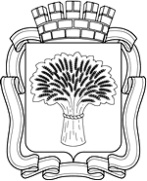 Российская ФедерацияАдминистрация города Канска
Красноярского краяПОСТАНОВЛЕНИЕРоссийская ФедерацияАдминистрация города Канска
Красноярского краяПОСТАНОВЛЕНИЕРоссийская ФедерацияАдминистрация города Канска
Красноярского краяПОСТАНОВЛЕНИЕРоссийская ФедерацияАдминистрация города Канска
Красноярского краяПОСТАНОВЛЕНИЕ11.09.2015г.№1408